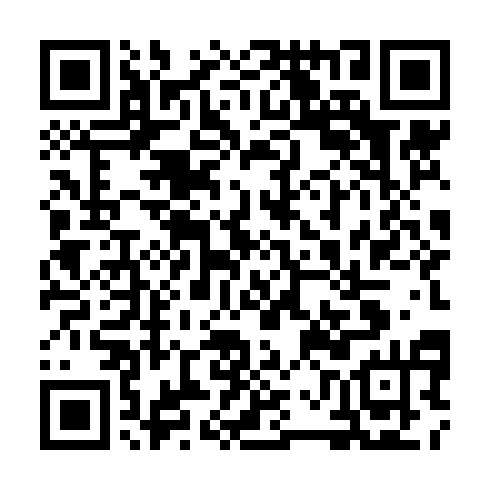 Ramadan times for Goheung County, South KoreaMon 11 Mar 2024 - Wed 10 Apr 2024High Latitude Method: NonePrayer Calculation Method: Muslim World LeagueAsar Calculation Method: ShafiPrayer times provided by https://www.salahtimes.comDateDayFajrSuhurSunriseDhuhrAsrIftarMaghribIsha11Mon5:235:236:4712:414:026:356:357:5412Tue5:225:226:4612:414:036:366:367:5513Wed5:215:216:4412:404:036:376:377:5614Thu5:195:196:4312:404:046:386:387:5715Fri5:185:186:4112:404:046:396:397:5716Sat5:165:166:4012:394:046:396:397:5817Sun5:155:156:3912:394:056:406:407:5918Mon5:135:136:3712:394:056:416:418:0019Tue5:125:126:3612:394:056:426:428:0120Wed5:105:106:3512:384:056:436:438:0221Thu5:095:096:3312:384:066:436:438:0322Fri5:085:086:3212:384:066:446:448:0423Sat5:065:066:3012:374:066:456:458:0424Sun5:055:056:2912:374:066:466:468:0525Mon5:035:036:2812:374:076:476:478:0626Tue5:025:026:2612:364:076:476:478:0727Wed5:005:006:2512:364:076:486:488:0828Thu4:594:596:2312:364:076:496:498:0929Fri4:574:576:2212:364:086:506:508:1030Sat4:554:556:2112:354:086:506:508:1131Sun4:544:546:1912:354:086:516:518:121Mon4:524:526:1812:354:086:526:528:132Tue4:514:516:1712:344:086:536:538:133Wed4:494:496:1512:344:096:546:548:144Thu4:484:486:1412:344:096:546:548:155Fri4:464:466:1212:344:096:556:558:166Sat4:454:456:1112:334:096:566:568:177Sun4:434:436:1012:334:096:576:578:188Mon4:424:426:0812:334:096:576:578:199Tue4:404:406:0712:324:096:586:588:2010Wed4:394:396:0612:324:106:596:598:21